План проведениятематической недели«Мастерская Деда Мороза»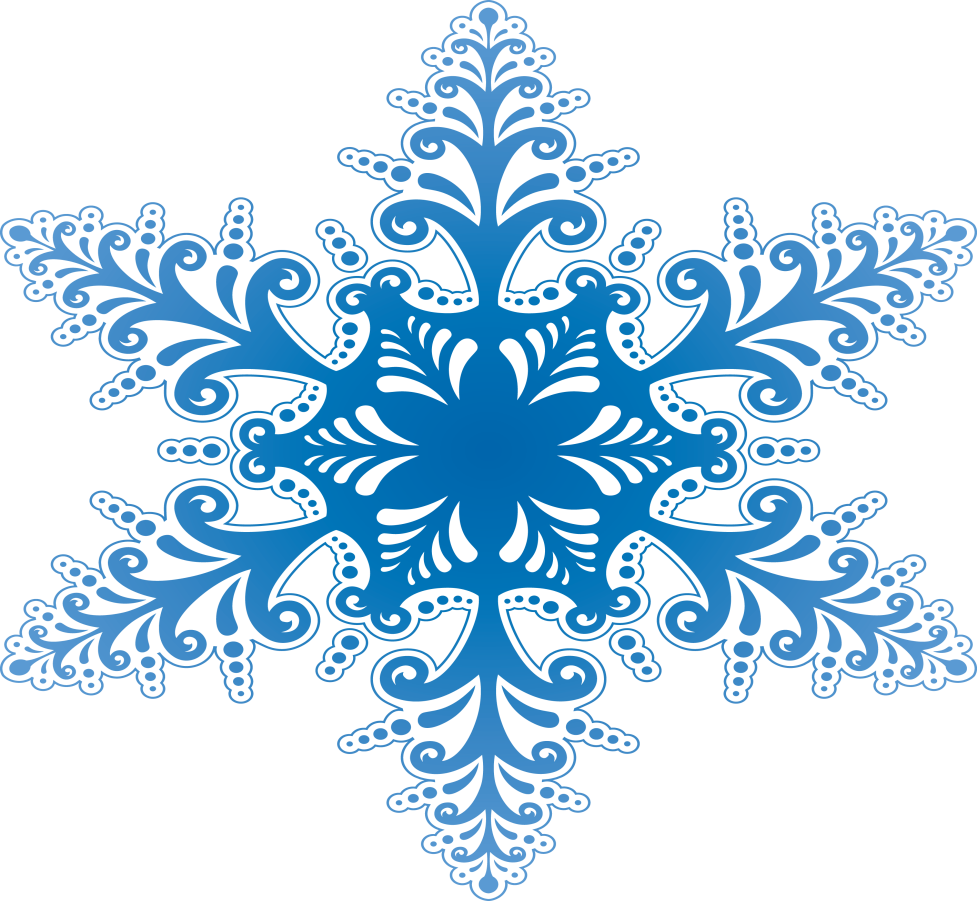 Бахчисарай, 2017Пятница 15.12Открытие декады «Мастерская Деда Мороза».Цель: познакомить учащихся  с запланированными мероприятиями на неделю.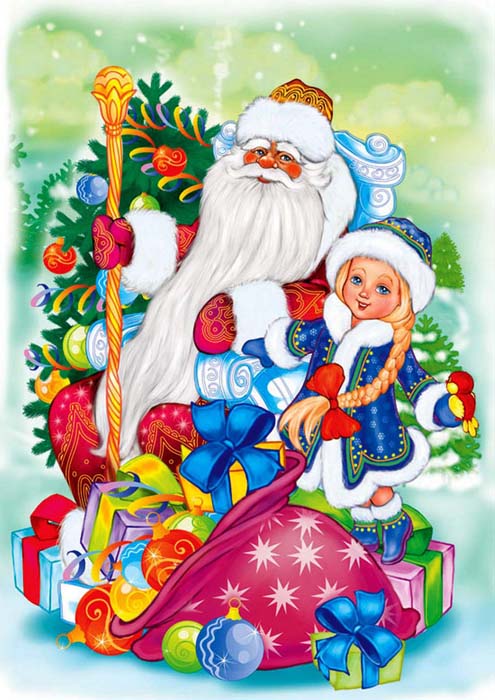 Понедельник 18.12Художественное творчество. Аппликация.Тема: «Символ года – собака».«Пусть собачка в Новый годМного счастья принесёт!»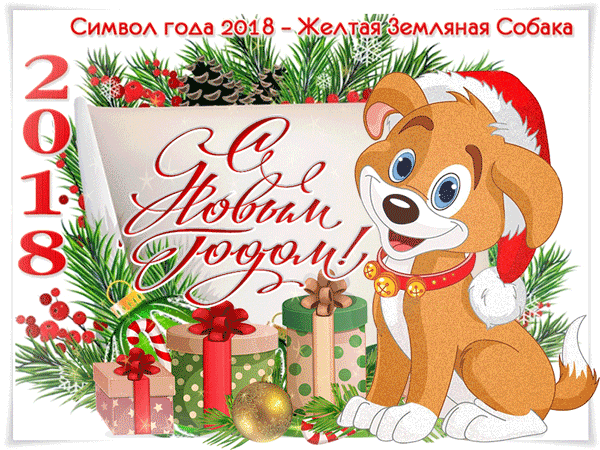 Вторник 19.12«Сила есть – ум тоже надо!»Новогодняя викторинаТема: «Двенадцать месяцев».Цель: уточнить и обобщить знания детей о временах года и праздновании Нового года«В декабре, в декабреВсе деревья в серебре…»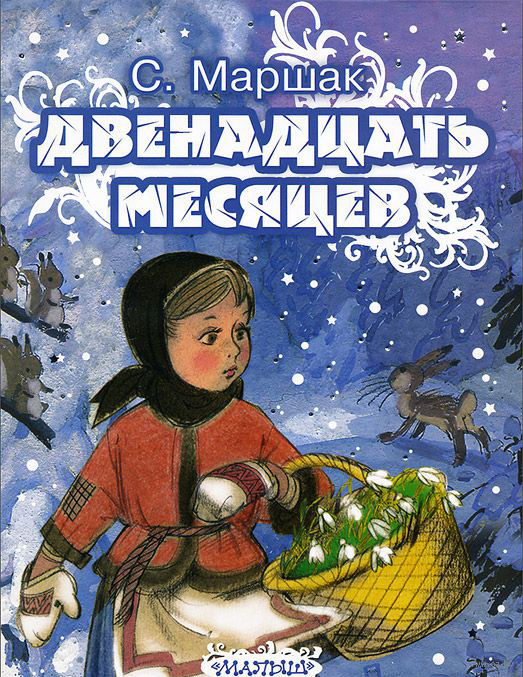                                Среда 20.12«В гостях хорошо, а в избушке – лучше!»Художественное творчество. Рисование.Тема: «Замок Зимушки-зимы».Цель: Учить детей рисовать фантастический замок Зимы,развивать фантазию.« - Что ты делаешь, Зима?
- Строю чудо-терема!
Сыплю снежным серебром,
Украшаю все кругом».
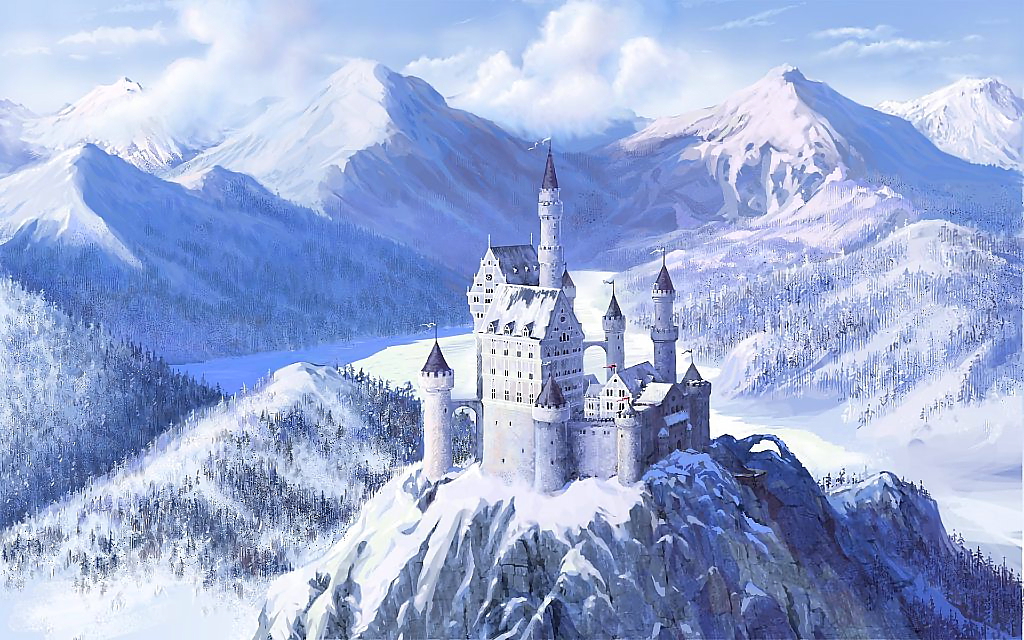 Четверг 21.12«Под лежачего Емелю вода не течёт»Художественное творчество. Рисование + конструирование.Тема: «Письмо для Деда Мороза».Цель: учить рисовать желаемые детьми подарки, научить детей делать поделки из бумаги (конверты);поддерживать настроение приближающегося праздника.«Дед Мороз нам с детства друг,С самого рождения.Мы в Великий-град-УстюгВышлем поздравление».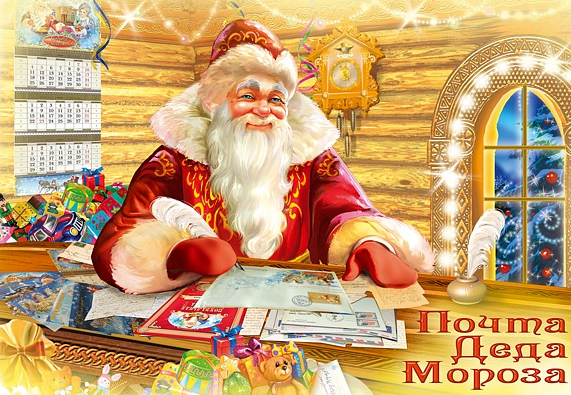 Пятница 22.12Закрытие декады «Мастерская Деда Мороза».Цель: подведение итоги проведения декады, награждение победителей и активных участников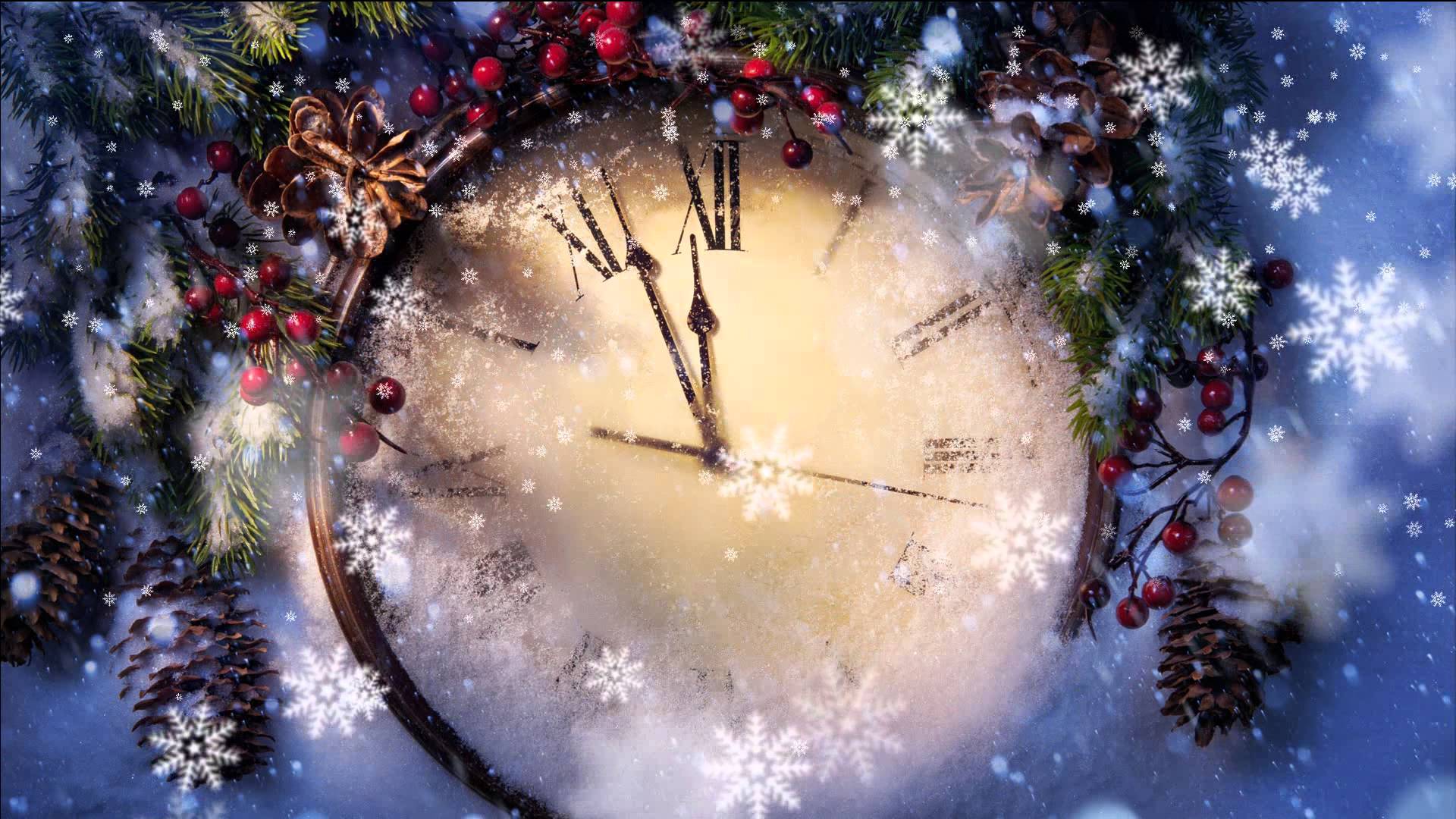 